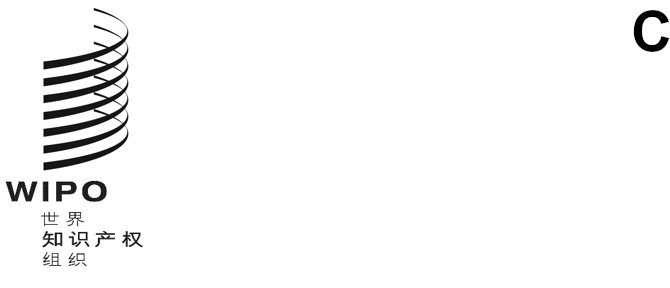 H/LD/WG/9/inf/3 prov. 2原文：英文日期：2020年12月11日工业品外观设计国际注册海牙体系法律发展工作组第九届会议
2020年12月14日至16日，日内瓦拟议时间表秘书处编拟为方便所有与会者，秘书处为工业品外观设计国际注册海牙体系法律发展工作组（下称工作组）第九届会议编写了这份拟议的时间表。本拟议时间表取代2020年12月4日发布的前一个拟议时间表。它以最新的议程草案（文件H/LD/WG/9/1 Prov.3）为基础，该草案是与地区集团协调员进一步磋商的结果。根据最新的组织安排，工作组将在会期（2020年12月14日至16日）每一天日内瓦时间（GMT+1）中午12时至下午2:30举行两个半小时的会议。考虑到讨论进展和各代表团在会上表达的意向，主席可能酌情提议改变会议的时间和长度。2020年12月14日星期一
中午12时至下午2:30会议开幕选举主席和两名副主席主席和副主席提名：	主席：	（待选举）副主席：	（待选举）通过议程
见文件H/LD/WG/9/1 Prov.3通过工作组第八届会议报告草案
见文件H/LD/WG/8/9 Prov.《〈海牙协定〉1999年文本和1960年文本共同实施细则》修正案文件H/LD/WG/9/2工作组在上届会议上，讨论了关于把《共同实施细则》第17条第（1）款第（iii）项目前规定的6个月公布期延长至12个月的提案（下称标准公布）。工作组要求国际局就这一提案与用户团体进行咨商，并在工作组下届会议上报告结果。文件概述了从用户团体收到的答复。由于这些答复一致表示支持，文件中载有细则第17条的修正案，将标准公布期从6个月延长到12个月，并明确可以在12个月的标准公布期结束前，随时请求提前公布。第37条中载有过渡条款。请工作组：审议本文件中提出的各项提案并发表评论意见；说明是否建议海牙联盟大会通过本文件附件二草案中所载的《共同实施细则》第17条的拟议修正案，以及第37条的拟议过渡条款，生效日期为2022年1月1日。文件H/LD/WG/9/3 Rev.继2019冠状病毒病大流行，以及海牙联盟大会最近通过了《共同实施细则》修正案，要求海牙体系的用户为接收国际局的通信标明自己的电子邮箱地址之后，本文件建议修正《共同实施细则》第5条（对延误时限的宽限），以便为海牙系统的用户提供充分的保障。请工作组：审议本文件中提出的各项提案并发表评论意见；建议海牙联盟大会通过本文件附件中所载的《共同实施细则》第5条的拟议修正案，在通过后两个月生效。2020年12月15日星期二
中午12时至下午2:30其他事项文件H/LD/WG/9/INF/1在上届会议上，工作组讨论了文件H/LD/WG/8/4，题为“海牙体系的财务可持续性和费用表的可能修订”。工作组积极审议了关于修改同一国际申请中每项附加外观设计基本费数额的提案。此外，工作组注意到首项外观设计的续展费和每项附加外观设计的续展费之间存在很大差异，因此请国际局编写一份是否可能提高每项附加设计基本续展费数额的研究报告，供下届会议讨‍论。因此，国际局编写了本信息文件，供工作组讨论。2020年12月16日星期三
中午12时至下午2:30主席总结会议闭幕[文件完]